___________________________________________________________________Dr F E Bolliger, Dr B Sarai, Dr D Gakhal and Dr K Hayer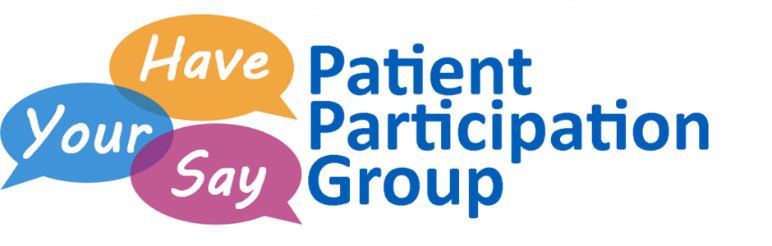 MinutesDate: 7th December 2021 Time: 5pm – 6pm   Location Child Health Room 151Attendees: Sylvia Bailey (Chair), Janet Jukes (note taker) Roger Corbett, Ann Harrison, S. Jim Bailey, Doris Lee, Daniel Newey, Lynne Ingram and Amy Jose (Practice Representative) Apologies: Dorothy Barrel, Louise PlattDates of future meetings:Action1.Welcome and apologies –SB welcomed Amy Jose, new practice manager 2.Acceptance of Notes/Minutes of last meeting 1st November 2021N/A3.Practice Update 2 new receptionists, Pharmacist – on maternity leavePCN – Primary Care NetworkHome Visits being done by ParamedicsGood percentage of appointments now are face to face.Success of Vaccinations roll out at Oak Park Leisure Centre with booster vaccs. being available at the surgery soon, advertised on websiteIntroduction of a ‘patient feedback box’ – results to be discussed at NPPG meetingsPatient survey introduced. e.g. ‘how did we do today’?January promotion e.g. Information on Arthritis had a good patient leaflet take up4.Agree the global roll our of texts to patients ref: Practice Survey – present access satisfaction – A Potential  patient survey designed by the members of the group concerning A   How did you book your appointment today e.g. telephone, e-consultation eyc. B   Is the telephone response efficient?C   Did you find the receptionists approachable and knowledgeable about the new types of access to GP services?D   What star rating would you give the delivery of health care services at the practice? 1 – 5 …1 being poor 5 being excellent Additionally a survey to the practice team….Do you find the patients requesting appointments etc. polite5.Whats app Group established Not discussed6.Future Agenda items – Social PrescribingUpdating of Website – nominate a member to liaise with AdamPatient  quarterly Newsletter7.A.O.B – N/A7TH FEBRUARY 2022 – 5PM HEALTH VISITORS ROOM.